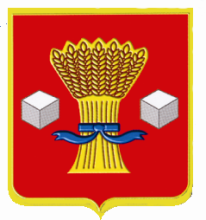 АдминистрацияСветлоярского муниципального района Волгоградской области                                РАСПОРЯЖЕНИЕот  22.03..2024                        №  84- рО назначении инвестиционного                  уполномоченного в Светлоярском      муниципальном районе Волгоградской областиВо исполнение приказа Министерства экономического развития Российской Федерации от 26.09.2023 № 672 «Об утверждении Методических рекомендаций по организации системной работы по сопровождению инвестиционных проектов муниципальными образованиями с учетом внедрения в субъектах Российской Федерации системы поддержки новых инвестиционных проектов («Региональный инвестиционный стандарт»)», руководствуясь Уставом Светлоярского муниципального района:1. Назначить инвестиционным уполномоченным, ответственным за               оказание содействия в реализации инвестиционных проектов на территории Светлоярского муниципального района Волгоградской области и привлечение новых инвесторов, заместителя главы Светлоярского муниципального района Волгоградской области Мокееву Ирину Александровну. 2. Признать утратившим силу распоряжение администрации Светлоярского муниципального района Волгоградской области от 12.01.2016 №1 «Об инвестиционном уполномоченном в Светлоярском муниципальном районе  Волгоградской области».3. Отделу по муниципальной службе, общим и кадровым вопросам администрации Светлоярского муниципального района Волгоградской области          (Иванова Н.В.) направить настоящее постановление для размещения на                     официальном сайте Светлоярского муниципального района Волгоградской области в сети «Интернет» и опубликования в районной газете «Восход».4. Настоящее распоряжение вступает в силу со дня его подписания.5. Контроль за исполнением настоящего распоряжения возложить на заместителя главы Светлоярского муниципального района Волгоградской области Мокееву И.А. Глава муниципального района                                                                В.В.ФадеевПолетаева А.А.